A külső erők felszínformálásaKülső erők: a víz, a jégtakaró, a szél, a napsugárzás, és az élőlények.A külső erők felszínformáló tevékenységei az erózió (lepusztulás), szállítás és feltöltődés.A.) A folyóvizek felszínformálása:a folyóvizek pusztító, szállító és felhalmozó munkát végeznek, melyek eltérnek folyószakaszonkénta hegyvidéki szakaszon a pusztító, szállító munkája erőteljesebb, ,,V” alakú folyóvölgyeket hoz létreaz alföldi, síkvidéki szakaszon a folyóvizek felhalmozó, hordalék lerakó munkája jelentős, ezen a területen a folyók kanyargó mozgást végeznek, amelyeket meandereknek nevezzük.B.) A jégtakaró felszínformálása:két típusú jégtakarót különböztetünk meg:Sarki jégtakaró (belföldi jégtakaró): Antarktisz, Grönland, Izland jégtakarói.Magashegyi gleccserek: az Alpokban 3000 m felett találhatók (jégár) pl. Európa leghosszabbgleccsere  azAletsch-gleccser 24,7 km.- A belföldi jégtakarók által szállított törmelék a moréna.- A Skandináv-félszigeten, Norvégia partjainál az egykori tengerbe nyúló jégárak helyén öblök jöttek létre, ezeket fjordoknak nevezzük. Fjordokat találunk még Grönlandon, Izlandon, Új – Zélandon stb.- a magashegységi gleccserek felszínformáló tevékenysége során glaciális domborzattípus jött létre:,,U’’ alakú gleccservölgyek, kárfülkék, cirkuszvölgyek, éles sziklagerincek, sziklapiramisok (matterhornok), morénák, amely formákkal mi is találkozhatunk a Kárpátok 2000 m-nél magasabb hegységeiben.C.) A tengervíz felszínformálása:a tengervíz mozgása (hullámzás, árapály, áramlások) folyamatosan alakítja a tengerpart arculatáta magas és meredek sziklafalak alapját az állandó hullámverés alámossa és üregeket váj belé, ezt a folyamatot abráziónak nevezzüka magas partok lábainál törmelékanyag halmozódik fel, amelyen alacsony homokpartok alakulnak kiA tengerpart lehet: magas (pl. a fjordok partjai) és alacsony part. Az alacsony partokon delták, lagúnák, part menti tavak és árapálytól kimélyített tölcsértorkolatok alakulnak ki.a tengerpart és a szárazföld rajzolata szerint az alábbi parttípusok ismeretesek: tankönyv 43. oldalesztuárium: a folyó tölcsértorkolattal lép a tengerbelagunás partfjordos partriás partdalmát part vagy szigetekkel csipkézett part: a szárazföldhöz közeli szigetek olykor valóságos csatornákat alkotnakD.) A szél felszínformálása:a szélkifúvás modelláló hatása által működikleglátványosabb felszíni formákat a sivatagokban láthatunka szél itt dűnékbe gyűjti az ergnek nevezett nagy homoksivatag futóhomokjátA másik sivatagi forma a hammada, amely törmelékkel borított, kiterjedt sziklasivatagszerrir - kavicssivatagF.) Karsztos formák:különböző kőzetekben a külső erők, elsősorban a víz, más-más jellegű felszíni formákat alakítanak kia leglátványosabbak a karsztos formák (karsztfelszín)a karsztosodás annak a folyamatnak az eredménye, hogy a csapadékvíz (karsztvíz) a mészkövet feloldjaa karsztfelszínen kisebb, tálszerű, kerek gödrök, dolinák vagy nagy kiterjedésű besüppedések, poljékkeletkeznek.a folyók szorosokat, szurdokokat, hasadékokat vágnak maguknak a mészkőrétegbeA felszín alatt a víz lassan feloldja a mészkövet, és barlangokat, barlangrendszereket alakít kia barlangokat kalcium-karbonátból képződő cseppkövek, sztalaktitok és sztalagmitokdíszitik.Melléklet: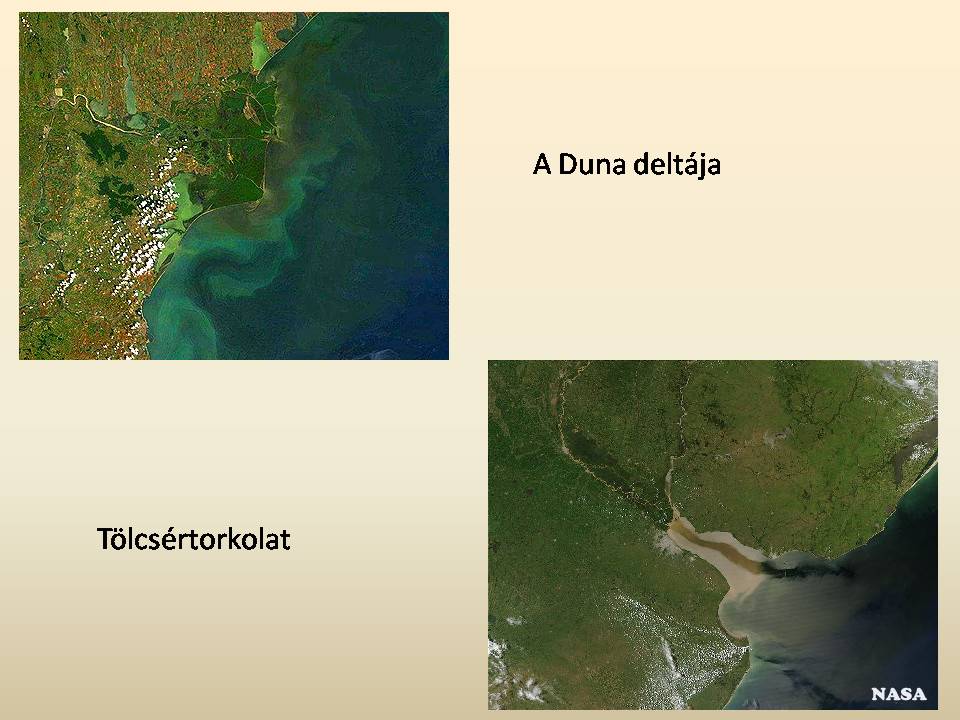  Dalmát part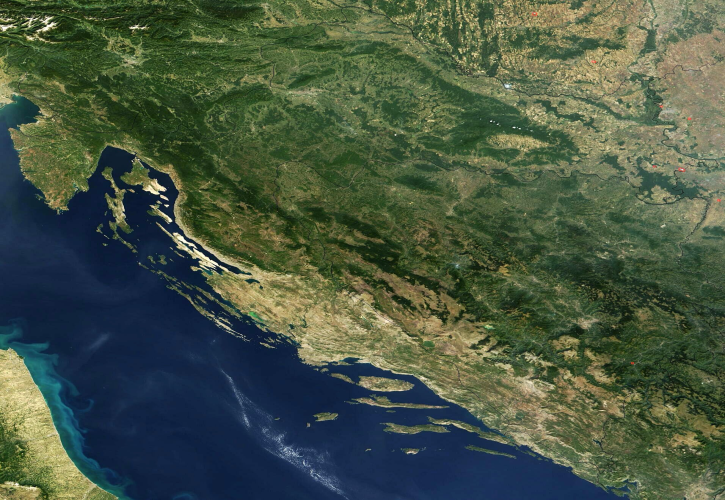  Riás part  Fjordos 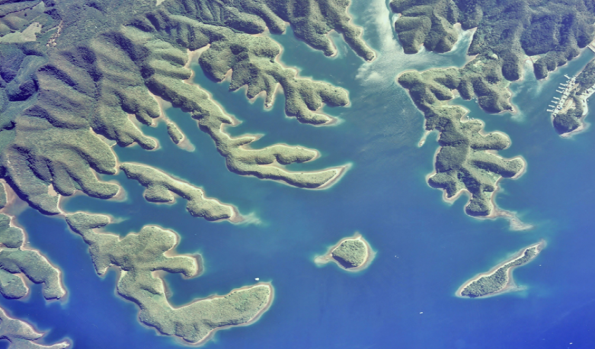 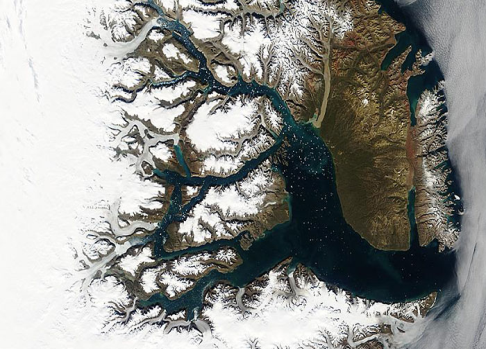 